INDICAÇÃO N.º 1520/2018Excelentíssimo Senhor Presidente.	O Vereador LUIZ MAYR NETO apresenta a Vossa Excelência a presente INDICAÇÃO, nos termos do art. 127 e seguintes do Regimento Interno, para o devido encaminhamento ao Exmo. Sr. Prefeito Municipal para as providências cabíveis, nos seguintes termos:Realizar recapeamento asfáltico na Rua José de Fávero, bairro Jardim América II, do n. 03 ao 157.JUSTIFICATIVA	Conforme reivindicação de munícipes e constatado por este gabinete (fotos anexas), na Rua José de Fávero, bairro Jardim América II, em especial do n. 03 ao 157, há diversos buracos em virtude da má qualidade do asfalto. Em alguns trechos, não há nem pontos de desvio para que os carros não caiam nos buracos. Necessária atenção para possibilitar melhor circulação de veículos no local.Valinhos, 15 de maio de 2018.___________________________LUIZ MAYR NETOVereador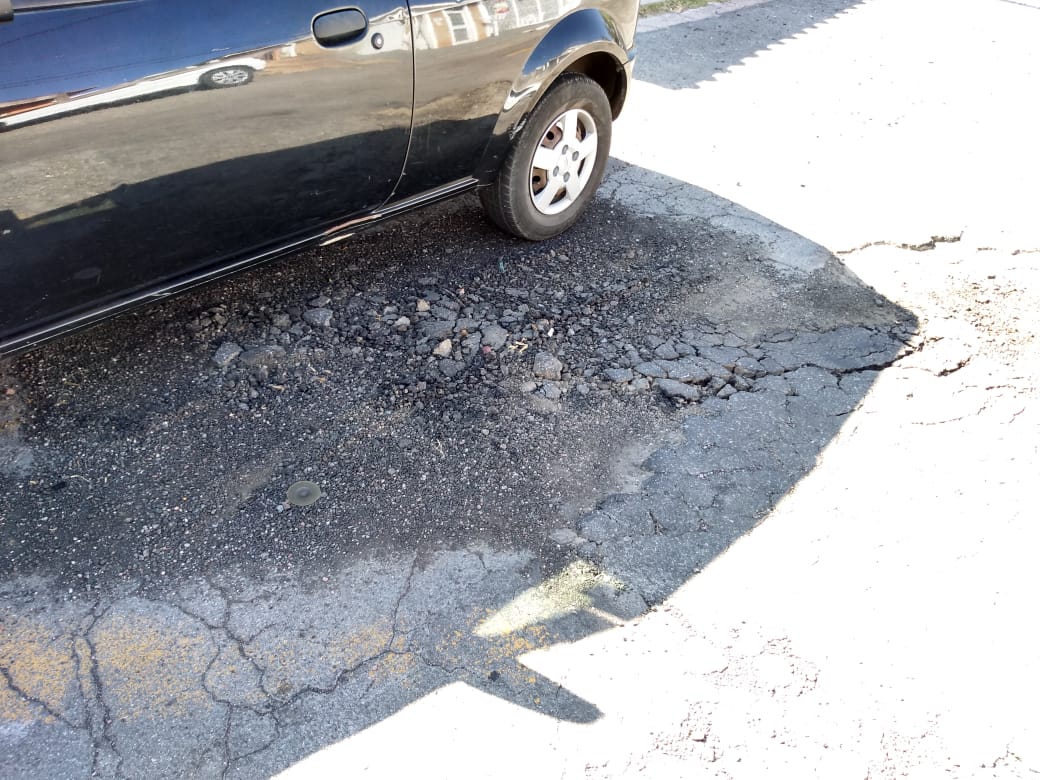 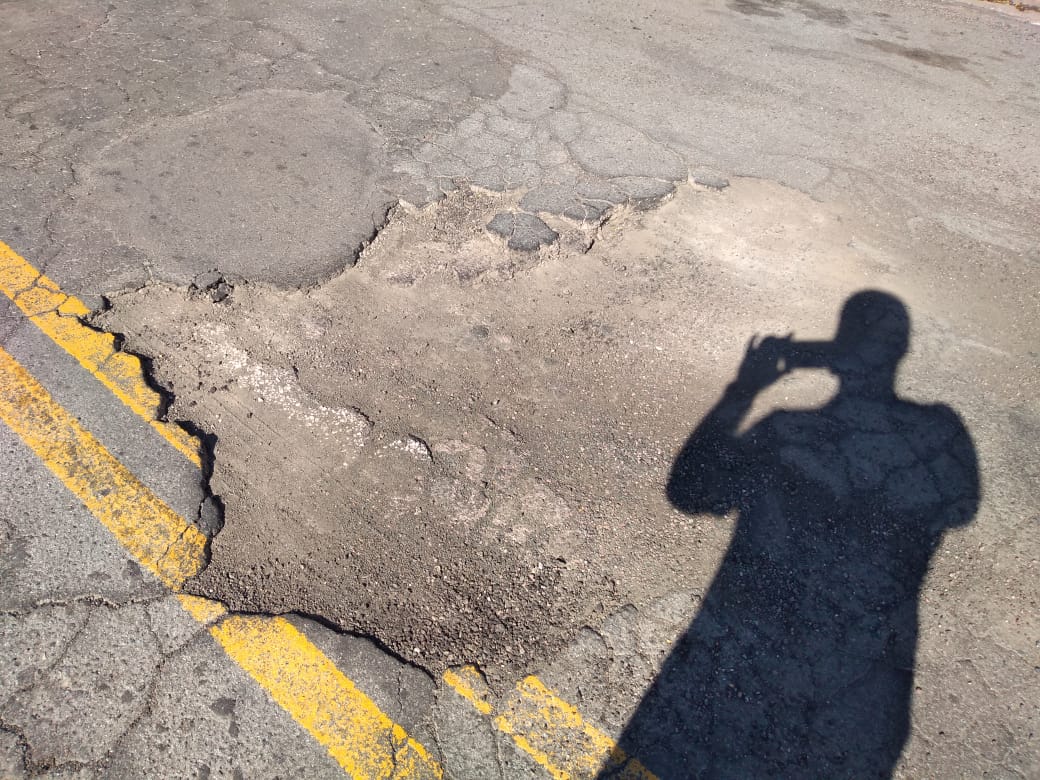 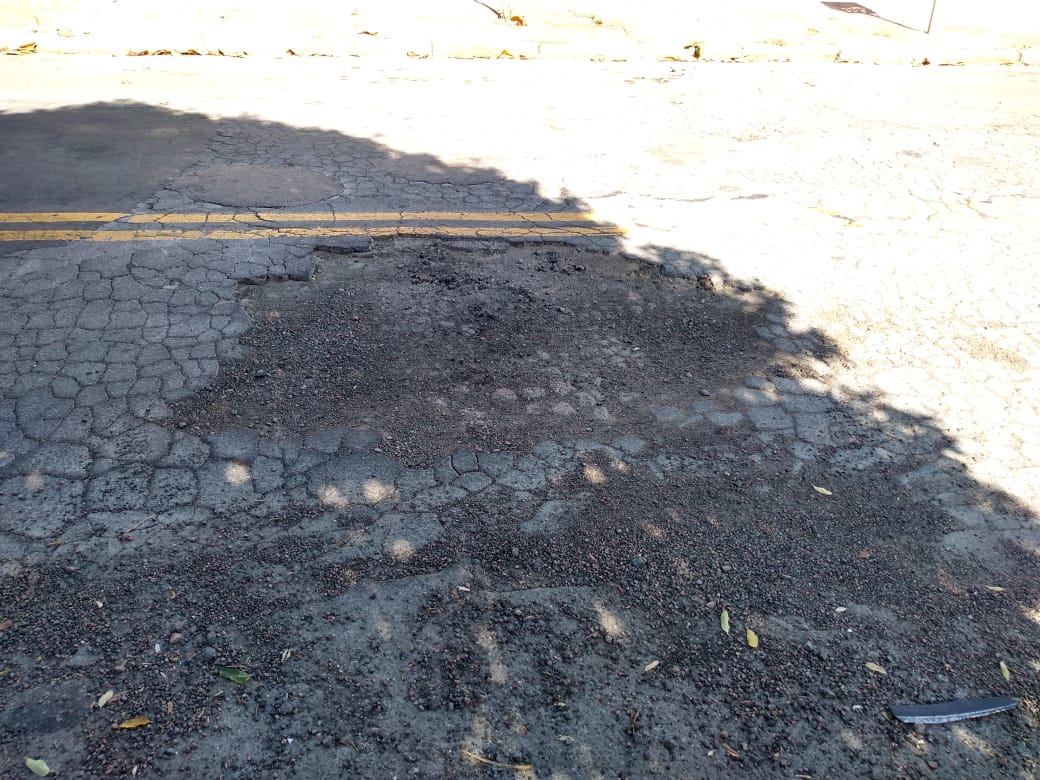 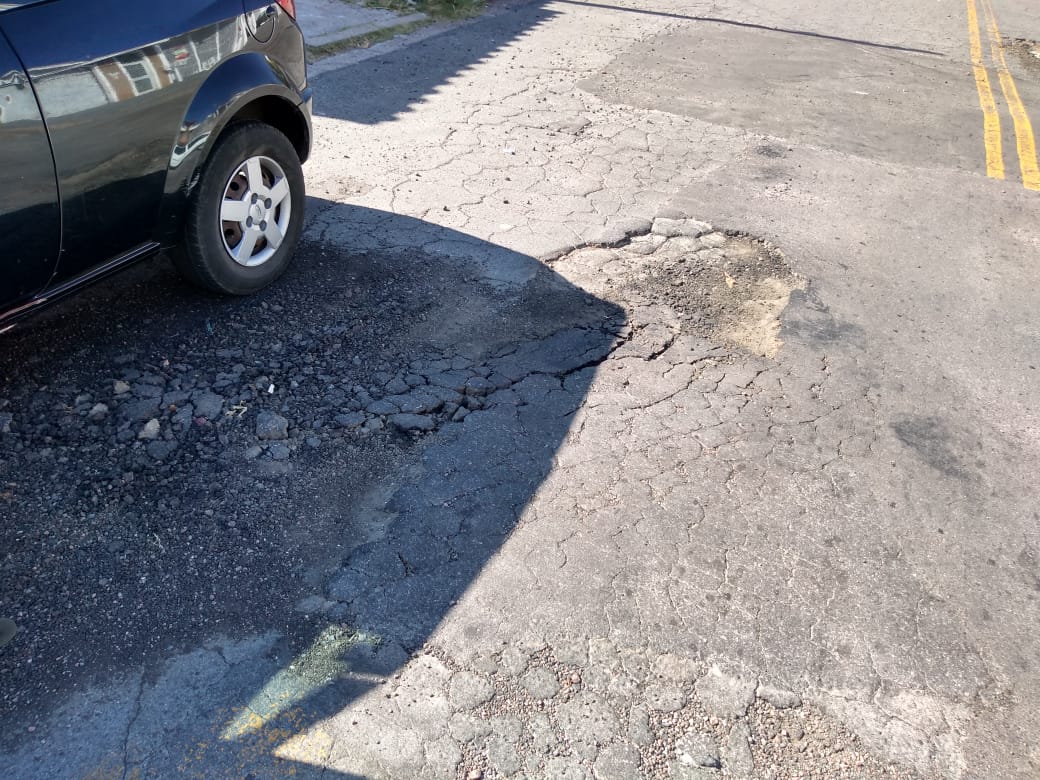 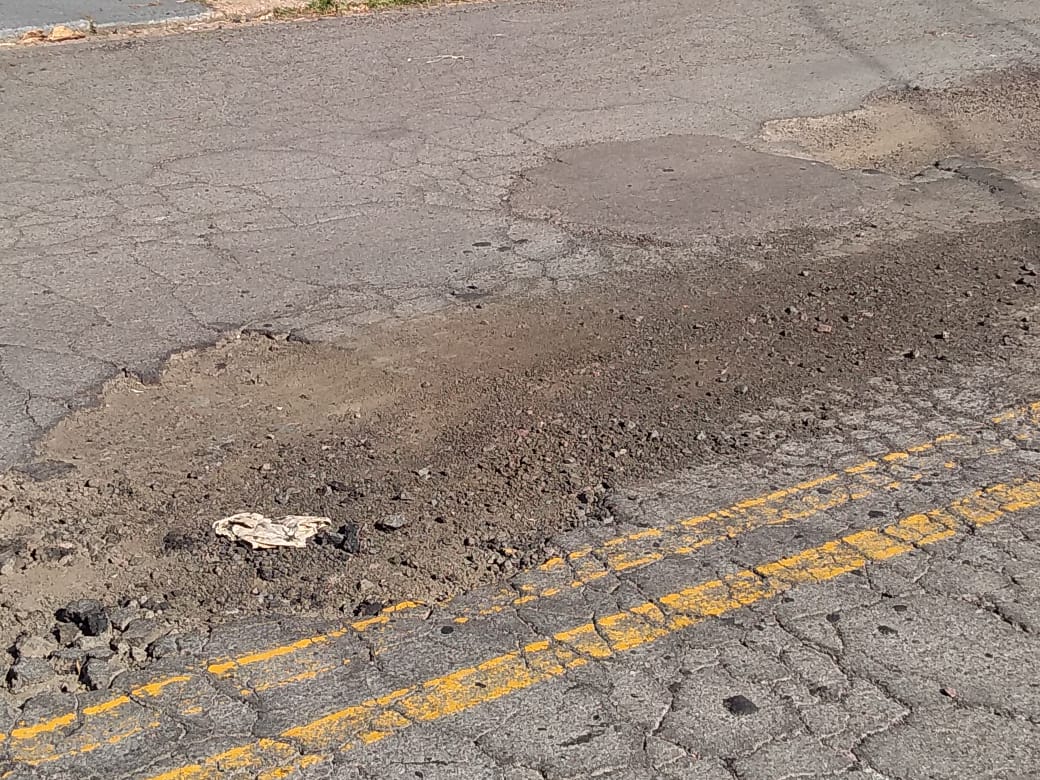 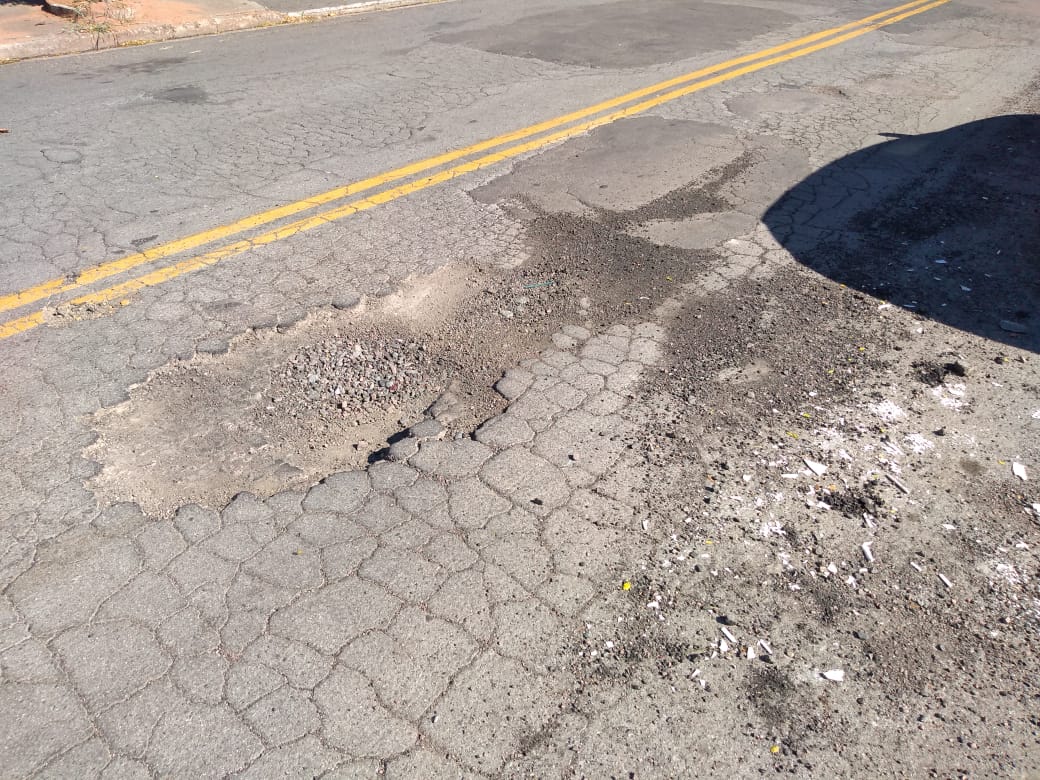 